POSPOLU MK o.s.pořádá v pátek 11.5.2012v zámeckém parku v Moravském KrumlověVI. KRUMLOVSKÉ SLAVNOSTI HUDBY, ZPĚVU A TANCE„SLAVNOSTI JARA – MAJÁLES 2012“Program:  9.00	Sraz účastníků  - Mor. Krumlov, nám. Klášterní  9.15	Průvod studentů Střední školy dopravy, obchodu a služeb a Gymnázia Moravský Krumlov s dechovou hudbou skupiny DREAMS do zámeckého parku  9.30	Zahájení	  9.35	MŠ Moravský Krumlov	10.00	Žákovská kapela	10.30	Studenti Gymnázia Moravský Krumlov – I. vstup	11.00	Hudební skupina KRISTOVY LETA Olbramovice – I. vstup	11.30	Studenti Gymnázia Moravský Krumlov – II. vstup	12.15	Hudební skupina KRISTOVY LETA – II. vstup	13.00	ZŠ Dolní Dubňany	13.50	ZUŠ Moravský Krumlov	14.30	ZŠ a MŠ Rouchovany - ROUCHOVÁČEK15.00	Hudební skupina THE CANNONBALLS Nový Jičín16.15	Skupina country tanců ZUZANA Znojmo	17.00	ŠARIVARI SWING BAND Znojmo Ozvučení a režie Jiří JelínekSlovem provází Pavel VejvalkaKnihovna Moravský Krumlov připravila KNIHOVNICKÝ JARMARK – prodej vyřazených knih a časopisů z městské knihovny „za kačku“.Stánkový prodej různého občerstvení. Kotlík z Dolních Dubňan. Kulinářské speciality ze severní Moravy. Slovenské sýry. Nápoje. Cukrová vata a zmrzlina. Turecký med. Perníčky. Cukrovinky. Trdelníky. Domácí koláče. Prodej květin. Prodej hraček. Přírodní kameny. Keramika. Patchwork. Módní doplňky. Prodej nových knih. Bižuterie. Pro děti skákací hrad a projížďky ve voze s koňmi zdarma.U bufetu stoly a místa k sezení. Lavičky pro diváky. Mobilní WC k dispoziciVstup volný. Změna programu vyhrazena.Akce je pořádána s finanční podporou města Moravský Krumlov a místních firem a podnikatelů.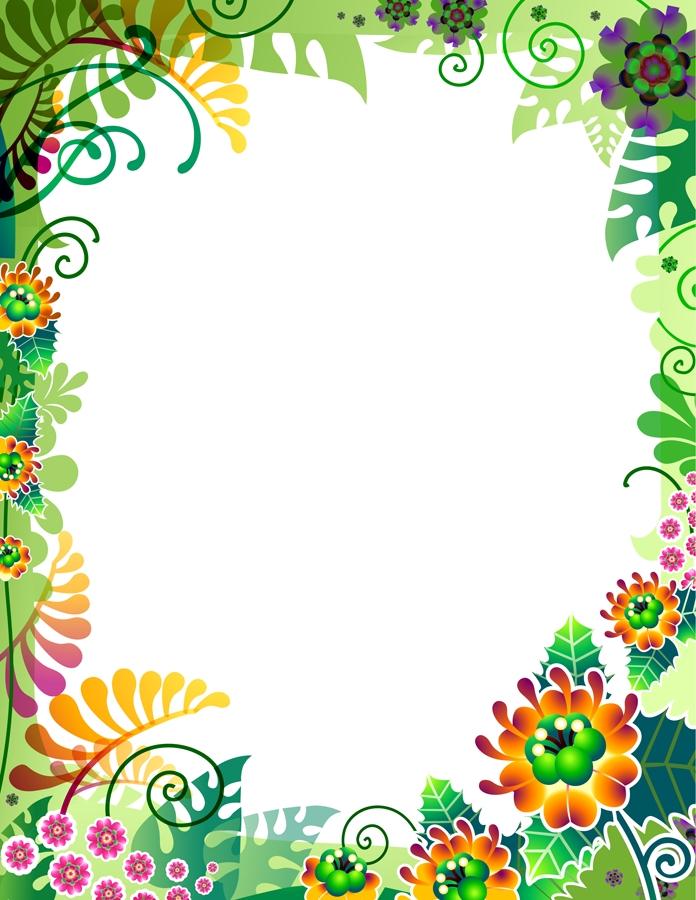 